Apéndice 3 - Formato de informe de evaluación de Ofertas y Adjudicación del contrato. Proceso de Contratación [CD-170-2020] EVALUACIÓN DE OFERTAS:Capacidad JurídicaExperienciaEvaluación EconómicaEvaluación TécnicaExperiencia Especifica Puntaje TotalADJUDICACIÓN:Teniendo en cuenta la anterior evaluación de las ofertas que participaron en el presente proceso de contratación, procede la adjudicación del contrato al proponente ONE WORK SHOP SAS, ya que ha dado cumplimiento con todos los requisitos establecidos en los Términos de Referencia y ha obtenido el mayor puntaje, ubicándose en el primer orden de elegibilidad.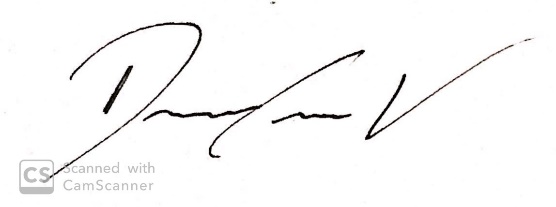 FONDO NACIONAL DE LA PORCICULTURAProponentePRIME PRODUCCIONES SAEN LA JUGADA BTL SASONE WORK SHOP SAS	NODRIZA EVENTOS SASVISUAL MARKE SASCumple/No cumpleSISISISISIProponentePRIME PRODUCCIONES SAEN LA JUGADA BTL SASONE WORK SHOP SAS	NODRIZA EVENTOS SASVISUAL MARKE SASCumple/No cumpleSISISISISIProponentePRIME PRODUCCIONES SAEN LA JUGADA BTL SASONE WORK SHOP SAS	NODRIZA EVENTOS SASVISUAL MARKE SASPuntaje obtenido610667ProponentePRIME PRODUCCIONES SAEN LA JUGADA BTL SASONE WORK SHOP SAS	NODRIZA EVENTOS SASVISUAL MARKE SASPuntaje obtenido8070857470ProponentePRIME PRODUCCIONES SAEN LA JUGADA BTL SASONE WORK SHOP SAS	NODRIZA EVENTOS SASVISUAL MARKE SASPuntaje obtenido55555ProponentePRIME PRODUCCIONES SAEN LA JUGADA BTL SASONE WORK SHOP SAS	NODRIZA EVENTOS SASVISUAL MARKE SASPuntaje obtenido9185968582